ТАНЦЕВАЛЬНЫЙ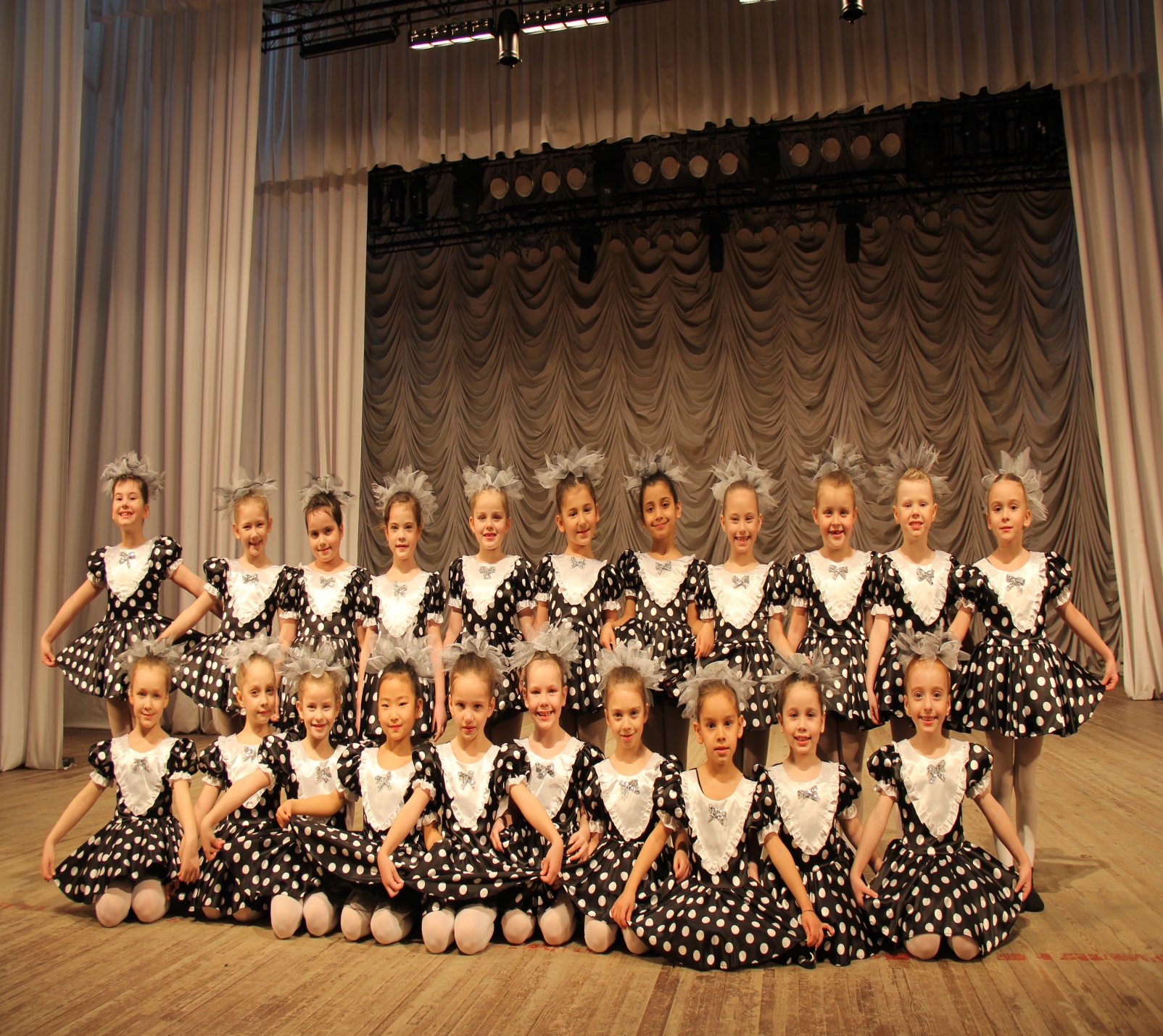 КРУЖОК «РАДУГА»Руководитель:Ирина СергеевнаМартынович